Отделение дневного пребывания для граждан пожилого возраста и инвалидов Заведующий отделением Игнатенко Наталья ИгоревнаМедицинская сестра:Вербицкая Наталья АлександровнаИнструктор по труду:Постовая Валентина ВикторовнаЧасы работы: Понедельник – Пятницас 9-00 до 17-00Перерыв на обед:с 13-00 до 14-00По вопросам записи в группу обращаться:Наш адрес:с. Долгодеревенское,ул. Северная, д.14Наш телефон:8 (351 44) 5-22-53 Официальный сайт:kcso16.eps74.ruЭлектронная почта:mukcson_sosnovka@mail.ru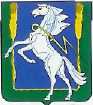 КЦСОН СОСНОВСКОГО МУНИЦИПАЛЬНОГО РАЙОНА ЧЕЛЯБИНСКОЙ ОБЛАСТИОТДЕЛЕНИЕ ДНЕВНОГО ПРЕБЫВАНИЯ ГРАЖДАН ПОЖИЛОГО ВОЗРАСТА И ИНВАЛИДОВ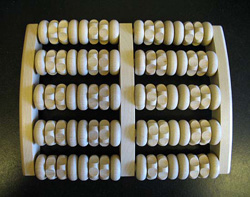 Массажёр для стоп «Счёты»Массажер из дерева алтайской березы «СЧЕТЫ» - поможет Вам снять утомляемость, усталость ног, даст полноценный отдых натруженным за день ногам.  На ступнях человека расположено около 70 тысяч нервных окончаний связанные с внутренними органами. Перекатывая косточки «счет» Вы задействуете и массажируете аккупунктурные точки, которые на стопе соответствуют практически всем органам человека. Особенно полезно перекатывание колечек счет для профилактики и лечения плоскостопия 
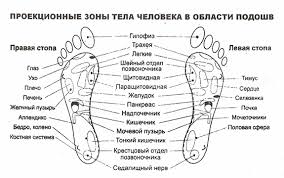 Если у Вас войдет в привычку каждый вечер по несколько минут массажировать стопы — то это принесет только пользу всему Вашему организму.Техника массажа- Сядьте на стул. Босые ноги поставьте на массажер, находящийся на полу.- Прокатывайте по роликам босые ступни от кончиков пальцев до пятки и обратно, прорабатывая рефлекторные зоны. -Внешние и внутренние ребра стопы массируйте аналогично.